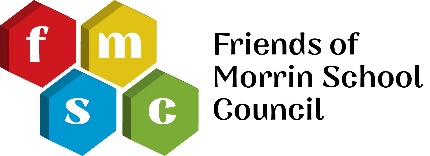 AGM Minutes June 25, 2020Attendance: Robyn Harvey, Corinna Borsheim, Donalee Ferguson, Julie Robison, Katie Suntjens, Kealey Gordan, Mark Mcnaughton, Michelle Jarvis, Roger Wilkins, Shannon Wilkins, Terra Adams, Jamie Foesier, Jill Holowath, Melanie Nelson, Kim Neill, Sara Dodd, Alenda Gridley, Marilyn Trentham, Tracy Stanger, and Don Yavis.Julie called the meeting to order at 7:07pm via google meet on June 25, 2020. Minutes: Robyn made a motion to adopt the minutes as circulated via email prior to the meeting. Roger seconded the motion. Motion carried.Financial Report: $1561.24 carried forward. We had $2500 in donations and $0 expenses. Our balance as of June 25 was $4061.24. Terra made a motion to adopt her report as presented and Roger seconded it. Motion Carried.Elections: Julie went over the process for voting during our elections via Google Meet platform. Members had a chance to ask questions to make sure everyone understood the process.Bylaws: Roger Wilkins made a motion to accept the updated bylaws, Robyn Harvey seconded the motion. All members were in favor. Motion Carried.President: Terra Adams nominated Julie Robison and Julie accepted the nomination. Roger Wilkins moved the nominations close. Mark Mcnaughton seconded the motion. All member were in favor. Nominations closed. No Vote needed. Julie Robison is re-elected as President. Vice President: Jamie Foesier nominated Corinna Borsheim and Corinna accepted the nomination. Roger Wilkins moved to close the nominations. Donalee Ferguson Seconded the motion. All were in favor. Nominations were closed. No vote is needed and Corinna is re-elected as Vice President. Secretary: Jamie Foesier nominated Robyn Harvey and Robyn accepted the nomination. Roger Wilkins moved the nominations close. Alenda Gridley seconded the motion and all member present were in favor. Nominations we closed. No vote needed and Robyn is re-elected as Secretary.Treasurer: Jamie Foesier nominated Terra Adams and Terra accepted the nomination. Roger Wilkins moved to close the nominations. Alenda Gridley seconded the motion. All in favor and nominations were closed. No Vote needed and Terra Adams is re-elected as Treasurer. Director: 3 positions.  Michelle Jarvis nominated Roger Wilkins and Roger declined because of other commitments. Michelle Jarvis nominated Mark McNaughton and Mark accepted the nomination. Terra Adams nominated Donalee Ferguson and Donalee accepted the nomination. Melanie Nelson volunteered for the position. Roger Wilkins moved to close the nominations and Alenda Gridley seconded the motion. All were in favor. Nominations were closed.  Mark McNaughten, Donalee Ferguson and Melanie Nelson are elected as Directors. Book Auditors: Michelle Jarvis nominated Kim Neill and Sara Dodd. Sara accepted the nomination. Kim accepted nomination. Roger Wilkins moved to close the nominations. Alenda Gridley seconded he motion. All in favor, motion carried and nominations were closed. Kim Neill and Sara Dodd are elected as Book Auditors.Executive Updates: Money raised to date $403,100$33,100 in Legacy Campaign donations$65,200 in Naming Campaign donations  $47,200 from Municipal donation (*additional $52,000 committed and pending receipt)$152,800 in Municipal donations (goal #2)$100,000 Prairie Land School DivisionWe have not heard a reply from Munson about our request for another meeting. Our meeting with the Village of Morrin was postponed and we are hoping to hear from them with a new presentation date.News to Share- Prairie Land Board of Trustees voted to spend $500,000 on our existing gym space to convert it to a shop/fine arts space. Next step will be for Alberta Education to give their stamp of approval. This will be done by Prairie Land and is very exciting news for FMSC.Team Updates: Communications Team: Katie provided the update.Working on updating website thermometer to a new “donut” design.Sharing appreciation posts.Working with Ag for Ed team to prepare poster for the upcoming reffle.Preparing media posts for the Radio.Updating brochure for rooms sold.Ag for Ed Team: Donalee gave update.They have got license from AGLC for the raffleThe raffle will launch on July 3rd.The draw will be a live draw at the school August 31,2020 @ 5:00pmThe meat for the raffle will most likely be processed in the fall.Corporate Business Team: Michelle Jarvis provided the update.A few letters have been unfortunately returned to sender unopened. A few businesses have replied and noted due to the current economic crisis they cannot donate at this time but to please check back next year. The team is keeping track of those businesses and will follow up in the New Year.  They do have some phone numbers ready and will start phoning next week.Bylaw Team: Roger provided update.He will send final Bylaws to the FMSC email tomorrow with final format updates so it looks nicer.Events Team: Sara provided update.June 19, 2021 for Grand Event. Venue has been booked and next steps will be similar to a wedding. She will start booking everything in preparation.Other Business: The group discussed possible competition between grad classes to see who could donate the most to FMSC. Mark will looks into the online aspect of this and get back to us.Adjournment: Next meeting August 25 @ 7:00pm via google meet but in person meeting may be arranged if restrictions lift by then. Julie adjourned the meeting @ 8:21pm. 